Урок русского языка во 2-м классе по теме "Развитие речи. Восстановление деформированного текста по картинкам и его продолжение"Урок русского языка во 2 классе.Тема: Развитие речи. Восстановление деформированного текста по картинкам и его продолжение.Цели: Учить устанавливать последовательность частей в тексте и продолжать его с учетом развития действия. Учить употреблять красную строку при записи текста. Развивать коммуникативные навыки общения при работе в паре, группе. Воспитывать бережное отношение к природе, любовь к Родине.Ход урока1. Присоединение.Я рада видеть Вас и наших гостей сегодня на уроке. Мы поговорим об очень важных вещах в жизни человека. Об его отношении к тому, что нас окружает. 2. Введение в тему. Работа в группе, паре.- На столах конверты, в них словосочетания. Попробуйте из них составить предложение. И объясните, что, по вашему мнению, это значит. 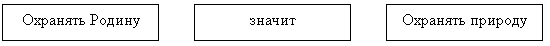 1 Вариант. Охранять Родину значит охранять природу.2 Вариант. Охранять природу значит охранять Родину.- Какое предложение вы составили?- Что оно означает по вашему мнению?- А у кого другое предложение?- Ребята, все вы объяснили правильно. Эти слова о природе и Родине были сказаны замечательным писателем М.М.Пришвиным. Вывешивается портрет и слова: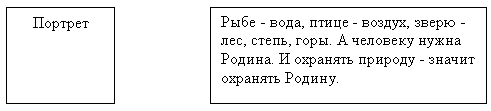 - эти слова были обращены к детям человеком, который любил природу, умел просто и увлекательно рассказать об этом.3. Ресурсный круг.- Что, значит, любить природу?- Как проявляется любовь к природе у настоящего человека?Обобщение: Важно не говорить о любви к природе, а поступками доказывать свое отношение. Делать добро.Об одном из таких добрых дел мы сегодня с вами узнаем.4. Работа с текстом и картинками. (Т.Г.Рамзаева Русский Язык 2 класс )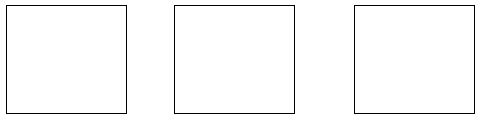 Дядя Миша и его сын Вася принесли лебедей домой. Птицы стали жить у них во дворе. Озеро стало замерзать. Лебеди могли погибнуть. Осенью два лебедя остались жить на озере. У одного из них болело крыло.Рассмотрите картинки.О ком рассказали картинкиПодберите к каждой картинке предложения из текста1. Прочитайте весь текст2. Определите, какая часть относится к каждой картинке3. Прочитайте предложения к 1,2,3 картинке4. прочитайте весь текст5. Озаглавьте его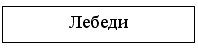 - Как можно продолжить рассказ?- Еще раз посмотрите на 3 картинку- Как стали жить птицы? Что для них делал Вася?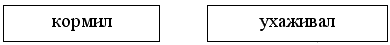 - Посмотрите на лебедей. Они боятся людей? Они доверчивы. Они с Васей.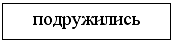 - Такая забота о птицах помогла вылечить больное крыло. Быстро ли наступило выздоровление?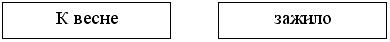 - Могли ли птицы остаться у людей?(Да, но они )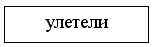 (обращение к словам М.Пришвина)- Жалко Васе было расставаться с птицами?- Какие люди дядя Миша и Вася?- Какие качества есть у этих людей?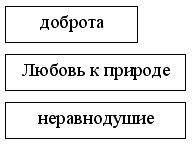 5. Самостоятельная работа.- Запишите 4 часть текста. Используйте опорные слова на доске.6. Итог урока.- Прочитайте 4 часть текста.- А закончить наш урок мне хотелось бы такими словами:Не стой в стороне равнодушно,
Когда у кого-то беда.
Рвануться на выручку нужно
В любую минуту всегда.И если кому-то, кому-то поможет
Твоя доброта, улыбка твоя,
Ты счастлив, что день не напрасно был прожит,
Что годы живешь ты не зря!На память дарю лебедей детям и гостям. Дети приклеивают лебедей в тетрадь и раскрашивают их.